Академия Министерства внутренних дел (МВД) Республики БеларусьАкадемия Министерства внутренних дел (МВД) Республики Беларусь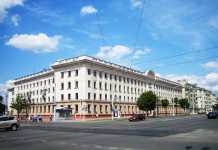 Адрес: Пр. Машерова, 6; Минск 220005☎️ + 375 (17) 288 27 22 - приемная ректора☎️ + 375 (17) 289 23 41 -  приемная комиссияСайт учреждения: www.academy.mia.bye-mail: info@amia.unibel.byАкадемия управления при Президенте Республики БеларусьАкадемия управления при Президенте Республики Беларусь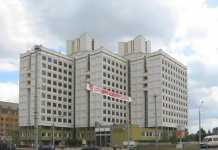 Адрес: Ул. Московская 17, Минск 220007☎️ +375 (17) 226 37 45 - приемная ректора☎️ +375 (17) 226 37 44 - приемная комиссияСайт учреждения: www.pac.bye-mail: post@pac.byБелорусская государственная академия авиации (БГАА)Белорусская государственная академия авиации (БГАА)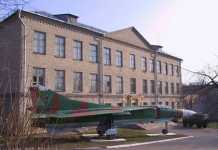 Адрес: Минск, Уборевича, 77☎️ +375 (17) 341 66 32 - приёмная ректора☎️ +375 (17) 345 32 81 - приёмная комиссияСайт учреждения: www.bsaa.bye-mail: academy@bsaa.byБелорусская государственная академия искусств (БГАИ)Белорусская государственная академия искусств (БГАИ)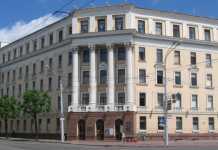 Адрес: Пр. Независимости, 81; Минск 220012☎️ + 375 (17) 292 15 42 - Приемная ректора☎️ + 375 (17) 237 36 30 - Приемная комиссияСайт учреждения: www.bdam.bye-mail: belam@user.unibel.byБелорусская государственная академия музыкиБелорусская государственная академия музыки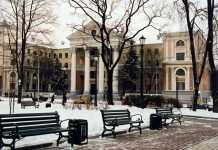 Адрес: Ул. Интернациональная, 30, Минск 220030☎️ + 375 (17) 227 49 42 - приемная ректора☎️ + 375 (17) 328 59 60 - приемная комиссияСайт учреждения: www.bgam.edu.bye-mail: priemnaya2010@mail.ruБелорусская государственная академия связиБелорусская государственная академия связи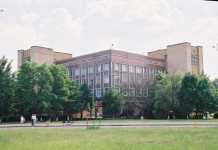 Адрес: Ул. Ф.Скорины, 8/2 Минск 220114☎️ + 375 17 267 44 14Сайт учреждения: www.bsac.bye-mail: bsac@bsac.byДЕНЬ ОТКРЫТЫХ ДВЕРЕЙ 2021 (информация)Белорусский государственный аграрный технический университет (БГАТУ)Белорусский государственный аграрный технический университет (БГАТУ)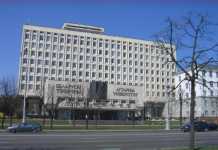 Адрес: Пр. Независимости, 99; Минск 220023☎️ +375 (17) 267 47 71 - Приемная ректора☎️ +375 (17) 267 40 82 - Приемная комиссияСайт учреждения: www.bsaty.bye-mail: rektorat@batu.edu.byБелорусский государственный медицинский университет (БГМУ)Белорусский государственный медицинский университет (БГМУ)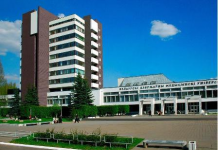 Адрес: Пр. Дзержинского, 83; Минск 220116☎️ + 375 (17) 272 61 96 - приемная ректора☎️ + 375 (17) 272 59 58 - приемная комиссияСайт учреждения: www.bsmu.bye-mail: bsmu@bsmu.byБелорусский государственный педагогический университет (БГПУ)Белорусский государственный педагогический университет (БГПУ)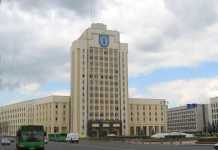 Адрес: Ул. Советская, 18; Минск 220030☎️ + 375 (17) 226 40 20 - приемная ректора☎️ + 375 (17) 200 94 17 - приемная комиссияСайт учреждения: bspu.unibel.bye-mail: priembspu@tut.byБелорусский государственный технологический университет (БГТУ)Белорусский государственный технологический университет (БГТУ)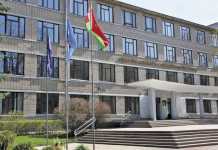 Адрес: Ул. Свердлова, 13а; Минск 220006☎️ +375 (17) 327 62 17 - приемная комиссия☎️ +375 (17) 327 63 75 - приемная комиссияСайт учреждения: www.belstu.bye-mail: pk@belstu.byБелорусский государственный университет (БГУ)Белорусский государственный университет (БГУ)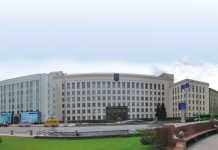 Адрес: Пр. Независимости, 4; Минск 220050☎️ +375 (17) 209 52 03 - приемная ректора☎️ +375 (17) 209 50 85 - приемная комиссияСайт учреждения: www.bsu.bye-mail: abiturient@bsu.byБелорусский государственный университет информатики и радиоэлектроники (БГУИР)Белорусский государственный университет информатики и радиоэлектроники (БГУИР)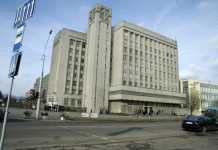 Адрес: Ул. П. Бровки, 6; Минск 220013☎️ +375 (17) 292 32 35 - приемная ректора☎️ +375 (17) 293 88 15 - приемная комиссияСайт учреждения: www.bsuir.bye-mail: prcom@bsuir.byБелорусский государственный университет культуры и искусствБелорусский государственный университет культуры и искусств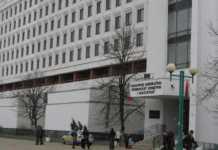 Адрес: Ул. Рабкоровская, 17; Минск 220001☎️ + 375 (17) 222 83 71 - приемная ректора☎️ + 375 (17) 222 83 06 - приемная комиссияСайт учреждения: www.buk.bye-mail: pk@buk.byБелорусский государственный университет физической культурыБелорусский государственный университет физической культуры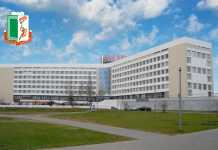 Адрес: Пр. Победителей, 105; Минск 220020☎️ + 375 (17) 250 80 08 - Приемная ректора☎️ + 375 (17) 250 30 84 - Приемная комиссияСайт учреждения: www.sportedu.bye-mail: pk@sportedu.byБелорусский государственный экономический университет (БГЭУ)Белорусский государственный экономический университет (БГЭУ)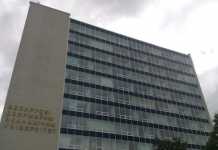 Адрес: Пр. Партизанский, 26; Минск 220070☎️ +375 (17) 209 88 88 - приемная ректора☎️ +375 (17) 209 88 89 - приемная комиссияСайт учреждения: www.bseu.bye-mail: atp@bseu.byБелорусский национальный технический университет (БНТУ)Белорусский национальный технический университет (БНТУ)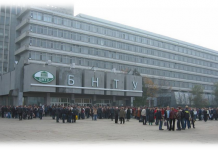 Адрес: Пр. Независимости, 65; Минск 220013☎️ +375 (17) 292 10 11 - справочная БНТУ☎️ +375 (17) 292 38 42 - приемная комиссияСайт учреждения: www.bntu.bye-mail: abitour@bntu.byВоенная академия Республики БеларусьВоенная академия Республики Беларусь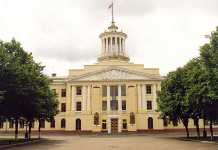 Адрес: Пр. Независимости, 220; Минск 220057☎️ + 375 (17) 287 41 99 - Приемная ректора☎️ + 375 (17) 287 49 22 - Приемная комиссияСайт учреждения: www.mod.mil.bye-mail: varb@mail.byИнститут пограничной службы Республики БеларусьИнститут пограничной службы Республики Беларусь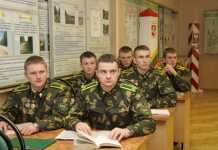 Адрес: Ул. Славинского, 4; Минск 220103☎️ +375 (17) 281 70 96 - приёмная ректора☎️ +375 (17) 281 70 96 -  приёмная комиссияСайт учреждения: www.ips.gpk.gov.bye-mail: ips@gpk.gov.byИнститут предпринимательской деятельностиИнститут предпринимательской деятельности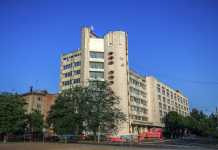 Адрес: Ул. Серафимовича, 11; Минск 220033☎️ + 375 (17) 298 43 59 - приемная комиссияСайт учреждения: uoipd.bye-mail: uoipd@tut.byИнститут современных знаний имени А.М. ШироковаИнститут современных знаний имени А.М. Широкова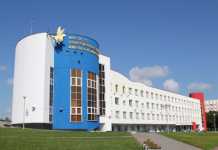 Адрес: Ул. Филимонова, 69; Минск 220114☎️ +375 (17) 285 70 83 - приемная ректора☎️ +375 (17) 285 72 84 - приемная комиссияСайт учреждения: www.isz.minsk.byКомандно-инженерный институт МЧС Республики Беларусь (КИИ МЧС РБ)Командно-инженерный институт МЧС Республики Беларусь (КИИ МЧС РБ)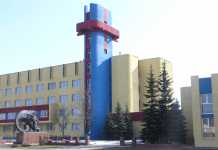 Адрес: Ул. Машиностроителей 25; Минск 220118☎️ +375 (17) 340 35 57 - приемная комиссия☎️ +375 (17) 345 33 38 - приемная комиссияСайт учреждения: www.kii.gov.bye-mail: mail@kii.gov.byМеждународный государственный экологический институт им. А.Д. Сахарова БГУМеждународный государственный экологический институт им. А.Д. Сахарова БГУ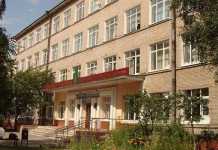 Адрес: Ул. Долгобродская, 23; Минск 220070☎️ + 375 (17) 230 69 98 - приемная ректора ☎️ + 375 (17) 299 56 32 - приемная комиссияСайт учреждения: www.iseu.bsu.bye-mail: info@iseu.byМеждународный университет «МИТСО»Международный университет «МИТСО»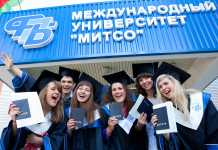 Адрес: Ул. Казинца, 21/3; Минск 220099☎️ +375 (17) 279 98 00 - приемная ректора☎️ +375 (17) 279 83 83 - приемная комиссияСайт учреждения: www.mitso.bye-mail: mitso@mitso.byМинский государственный лингвистический университет (МГЛУ)Минский государственный лингвистический университет (МГЛУ)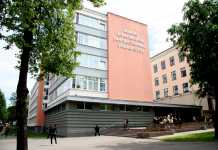 Адрес: Ул. Захарова, 21; Минск 220034☎️ +375 (17) 284 81 43 - Приемная комиссия☎️ +375 (17) 284 81 51 - Подготовительные курсыСайт учреждения: www.mslu.bye-mail: abiturient@mslu.byМинский инновационный университетМинский инновационный университет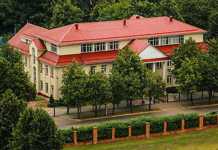 Адрес: Ул. Лазо, 12; Минск 220102☎️ +375 (17) 291 26 27 - приемная ректора☎️ +375 (17) 296 56 22 - приемная комиссияСайт учреждения: www.miu.bye-mail: miu@miu.by